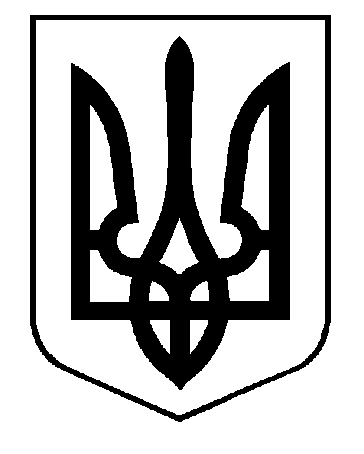 УКРАЇНАВИКОНАВЧИЙ КОМІТЕТСАФ’ЯНІВСЬКОЇ СІЛЬСЬКОЇ РАДИ ІЗМАЇЛЬСЬКОГО РАЙОНУ ОДЕСЬКОЇ ОБЛАСТІРІШЕННЯ19 вересня 2022 року									 №  193Про присвоєння адреси об’єкту нерухомого майна –житловому будинкупо вул. Садова, 5 в с. Саф’яниІзмаїльського району Одеської області	Відповідно до ст. 31 Закону України «Про місцеве самоврядування в Україні»,                     ст. 263Закону України «Про регулювання містобудівної діяльності»; Постанови Кабінету Міністрів України від 07.07.2021р. № 690 «Про затвердження Порядку присвоєння адрес об’єктам будівництва, об’єктам нерухомого майна», розглянувши заяву Гула Олени Анатоліївни про присвоєння адресного номеру об’єкту нерухомого майна – житловому будинку, розташованому по вул. Садова, 5 в с. Саф’яни, виконавчий комітет Саф’янівської сільської ради Ізмаїльського району Одеської областіВИРІШИВ:Присвоїти об’єкту нерухомості – житловому будинку, який складається з: літ. А – будинок житловий, житловою площею 65,8 кв.м., загальною площею 94,7 кв.м., літ. «Б» - гараж, літ. «В» - альтанка, літ. «Г, Д, Е» - сарай, літ. «І» - мостіння, № 1-5 – огорожа, нову адресу – Україна, Одеська область, Ізмаїльський район,с. Саф’яни, вул. Садова, 5.Зобов’язати Гула Олену Анатоліївну оформити документацію згідно діючого законодавства та протягом 30 днів встановити адресну табличку на об’єкт нерухомого майна.В.о. завідувача сектору містобудування та архітектури Саф’янівської сільської ради Ізмаїльського району Одеської області забезпечити внесення відомостей в Єдину державну електронну систему в сфері будівництва.Контроль за виконанням даного рішення покласти на  керуючого справами Саф’янівської сільської ради Вячеслава СУДДЮ.Саф’янівський сільський голова				      Наталія ТОДОРОВА